                  РЕШЕНИЕ                                                                               КАРАР          «27»  май  2020 ел		                                               № 3-86Татарстан Республикасы Буа муниципаль районының Норлат авыл җирлеге муниципаль берәмлегендә муниципаль хезмәткәрләр тарафыннан коммерцияле булмаган оешма белән идарә итүдә түләүсез нигездә катнашугаяллаучы (эш бирүче) вәкиленең рөхсәтен алу тәртибе турында Нигезләмәне раслау хакында«Россия Федерациясендә җирле үзидарә оештыруның гомуми принциплары турында» 2003 елның 6 октябрендәге 131-ФЗ номерлы Федераль закон, «Россия Федерациясендә муниципаль хезмәт турында» 2007 елның 2 мартындагы 25-ФЗ номерлы Федераль закон, Татарстан Республикасы Буа муниципаль районы Норлат авыл җирлеге Уставы нигезендә , Буа муниципаль районы Норлат авыл җирлеге Советы КАРАР ИТТЕ:1. Кушымтада бирелгән Татарстан Республикасы Буа муниципаль районының Норлат авыл җирлеге муниципаль берәмлегендә  муниципаль хезмәткәрләр тарафыннан коммерциягә карамаган оешма белән идарә итүдә түләүсез нигездә катнашуга яллаучы (эш бирүче) вәкиленең (эш бирүченең) рөхсәтен алу тәртибе турында Нигезләмәне (алга таба - текст буенча-Нигезләмә)  расларга.2. Буа муниципаль районы Норлат авыл җирлеге Советының  2017 елның 09 сентябрендәге 2-35 номерлы «Татарстан Республикасы Буа муниципаль районының Норлат авыл җирлеге муниципаль берәмлегендә муниципаль хезмәткәрләр тарафыннан яллаучы (эш бирүче) вәкиленең коммерцияле булмаган оешмалар (сәяси партиядән тыш) белән идарә итүдә   бердәм башкарма орган буларак түләүсез нигездә катнашу яисә аларның коллегиаль идарә органнары составына керү өчен рөхсәтен алу тәртибе турындагы нигезләмәне раслау хакында» карарын үз көчен югалткан дип танырга.3. Әлеге карар рәсми басылып чыккан көннән законлы көченә керә һәм Татарстан Республикасының хокукый мәгълүмат рәсми порталында (http://pravo.tatarstan.ru/), шулай ук Татарстан Республикасы муниципаль берәмлекләре Порталында Интернет мәгълүмат-телекоммуникация челтәрендә (http://buinsk.tatarstan.ru) урнаштырылырга тиеш.  4. Әлеге карарның үтәлешен контрольдә тотам.ТР Буа муниципаль районы Норлат авыл җирлеге башлыгы                                       М.Х. Закиров Татарстан Республикасы Буа муниципаль районы Норлат авыл җирлеге Советының  2020 елның 27 маендагы 3-86 номерлы карарына1 нче кушымта Татарстан Республикасы Буа муниципаль районының Норлат авыл җирлеге муниципаль берәмлегендә муниципаль хезмәткәрләр тарафыннан коммерциялебулмаган оешма белән идарә итүдә түләүсез нигездә катнашуга яллаучы (эш бирүче) вәкиленең рөхсәтен алу тәртибе турында Нигезләмә1. Әлеге Татарстан Республикасы Буа муниципаль районының Норлат авыл җирлеге муниципаль берәмлегендә муниципаль хезмәткәрләр тарафыннан коммерцияле булмаган оешма белән идарә итүдә түләүсез нигездә катнашу өчен яллаучы (эш бирүче) вәкиленең рөхсәтен алу тәртибе турында Нигезләмә (алга таба-Нигезләмә, муниципаль хезмәткәрләр) "Россия Федерациясендә муниципаль хезмәт турында" 2007 елның 2 мартындагы 25-ФЗ номерлы Федераль законның 14 статьясындагы 1 өлешенең 3 пункты нигезендә эшләнгән һәм муниципаль хезмәткәрләр тарафыннан яллаучы (эш бирүче) вәкиленең коммерцияле булмаган оешма белән идарә итүдә түләүсез нигездә катнашуга (сәяси партия идарәсендә, һөнәри берлек органы, шул исәптән җирле үзидарә органында, муниципаль берәмлекнең сайлау комиссиясе аппаратында төзелгән беренчел профсоюз оешмасының сайланулы органы, башка иҗтимагый оешма, торак, торак-төзелеш, гараж кооперативлары съездында (конференциясендә) яисә гомуми җыелышында, күчемсез мөлкәт милекчеләре ширкәтендә катнашудан тыш) рөхсәт алу процедурасын, Татарстан Республикасы законы белән билгеләнгән тәртиптә, алынган яллаучы вәкиленең рөхсәте белән регламентлый ( 25.06.2013 «Муниципаль хезмәт турында Татарстан Республикасы кодексы» 50-ТРЗ).2. Муниципаль хезмәткәрнең коммерцияле булмаган оешма белән идарә итүдә түләүсез нигездә катнашуы мәнфәгатьләр конфликтына яки мәнфәгатьләр каршылыгы барлыкка килү мөмкинлегенә китерергә тиеш түгел.3. Коммерцияле булмаган оешма белән идарә итүдә туләүсез нигездә катнашу рөхсәте турында муниципаль хезмәткәрнең гаризасы (алга таба-гариза) әлеге Нигезләмәнең 1 нче кушымтасы нигезендә, муниципаль хезмәткәрне яллаучы вәкиле исеменә язма рәвештә төзелә.4. Гариза җирле үзидарә органының, муниципаль берәмлекнең сайлау комиссиясе аппаратының (әлеге статьяда алга таба - кадрлар хезмәте) кадрлар хезмәтенә (кадрлар эшен гамәлгә ашыру өчен җаваплы вазыйфаи затка) коммерцияле булмаган оешма идарәсендә планлаштырылган түләүсез нигездә катнашу башланганчы тапшырыла.5. Гаризаны теркәү әлеге Нигезләмәгә 2 нче кушымтадагы формада алып барыла торган гаризаларны теркәү журналына кергән көнне кадрлар хезмәте тарафыннан гамәлгә ашырыла. Гаризаларны теркәү журналының кәгазьләре кадрлар хезмәте мөһере яисә җирле үзидарә органы, муниципаль берәмлекнең сайлау комиссиясе мөһере белән номерланган, тегелгән һәм беркетелгән булырга тиеш.6. Гаризаны теркәү датасын, номерын, фамилиясен, инициалларын һәм әлеге гаризаны теркәгән кадрлар хезмәте затының вазыйфасын күрсәтеп, теркәлү турында тамга куелган гариза муниципаль хезмәткәргә гаризаны теркәү журналында аның имзасын куеп тапшырыла.7. Кадрлар хезмәте гаризаны алдан карый һәм муниципаль хезмәткәрнең коммерцияле булмаган оешма идарәсендә түләүсез нигездә катнашуның мөмкинлеге яисә мөмкинлеге булмау турында аңа дәлилләнгән бәяләмә әзерли (алга таба - дәлилләнгән нәтиҗә). Кадрлар хезмәте дәлилләнгән бәяләмәне әзерләгәндә гариза биргән муниципаль хезмәткәрнең ризалыгы белән аның белән әңгәмәләр уздырырга һәм аннан язма аңлатмалар алырга мөмкин.8. Дәлилләнгән бәяләмәдә булырга тиеш:1) коммерцияле булмаган оешмага карата кадрлар, оештыру-техник, финанс, матди-техник яки башка мәсьәләләр буенча карарлар кабул итү буенча муниципаль хезмәткәрнең вәкаләтләрен, шул исәптән әлеге коммерцияле булмаган оешма тарафыннан билгеле бер эшчәнлек төрен һәм (яисә) аерым гамәлләрне гамәлгә ашыруга рөхсәт бирү белән бәйле карарлар кабул итү буенча муниципаль хезмәткәрнең вәкаләтләрен анализлау;2) муниципаль хезмәткәрдә коммерцияле булмаган оешма белән идарә итүдә түләүсез нигездә катнашкан очракта, аның мәнфәгатьләр каршылыгы барлыкка килү мөмкинлеген анализлау.9. Гариза һәм дәлилләнгән бәяләмә гариза теркәлгәннән соң җиде эш көне эчендә яллаучы вәкиленә җибәрелә.10. Гаризаны карау һәм дәлилләнгән бәяләмә нәтиҗәләре буенча яллаучы вәкиле түбәндәге карарларның берсен чыгара:1) муниципаль хезмәткәргә коммерцияле булмаган оешма белән идарә итүдә түләүсез нигездә катнашырга рөхсәт итәргә;2) муниципаль хезмәткәргә коммерцияле булмаган оешма белән идарә итүдә түләүсез нигездә катнашырга рөхсәт итмәскә.;3) гариза һәм дәлилләнгән бәяләмәне муниципаль хезмәткәрләрнең хезмәт тәртибенә карата таләпләрне үтәү һәм мәнфәгатьләр конфликтын җайга салу буенча җирле үзидарә органында, муниципаль берәмлекнең сайлау комиссиясе аппаратында төзелгән комиссия каравына муниципаль хезмәткәрнең коммерцияле булмаган оешма белән идарә итүдә түләүсез нигездә катнашкан очракта мәнфәгатьләр конфликты барлыкка килү мөмкинлеге булмау яисә булу-булмауга юнәлтү.11. Әлеге статьяның 10 өлешендәге 2 пунктында каралган карар кабул итү өчен нигез булып, муниципаль хезмәткәрдә коммерцияле булмаган оешма белән түләүсез нигездә  идарә итүдә катнашкан очракта, мәнфәгатьләр каршылыгы барлыкка килү мөмкинлеге тора.12. Әлеге статьяның 10 өлешендәге 3 пунктында каралган очракта, муниципаль хезмәткәрләрнең хезмәт тәртибе таләпләрен үтәү һәм мәнфәгатьләр конфликтын җайга салу комиссиясе гариза һәм аларны яллаучы вәкиле тарафыннан әлеге комиссиягә җибәргәннән соң җиде көн эчендә дәлилләнгән бәяләмәне карый. Гаризаны карау һәм дәлилләнгән бәяләмә нәтиҗәләре буенча муниципаль хезмәткәрләрнең хезмәт тәртибенә карата таләпләрне үтәү һәм мәнфәгатьләр конфликтын җайга салу буенча комиссия комиссия муниципаль хезмәткәрдә аның коммерцияле булмаган оешма белән идарә итүдә катнашкан очракта мәнфәгатьләр конфликты барлыкка килү мөмкинлеге булу яки булмау турында карар кабул итә. 13. Әлеге статьяның 12 өлешендә каралган карар кабул ителгәннән соң, өч эш көне эчендә яллаучы вәкил муниципаль хезмәткәргә коммерцияле булмаган оешма белән идарә итүдә бушлай катнашырга рөхсәт  итергә яки рөхсәт итмәскә дигән карар кабул итә.14. Кадрлар хезмәте әлеге статьяның 10 өлешендәге 1 һәм 2 пунктларында яки 13 өлешендә каралган карарларның берсен яллаучы вәкиле тарафыннан кабул ителгән көннән өч эш көне эчендә, муниципаль хезмәткәргә, гариза теркәү журналында муниципаль хезмәткәрнең имзасын күрсәтеп, язма рәвештә кабул ителгән карар турында хәбәр итә яисә муниципаль хезмәткәргә почта элемтәсе аша яллаучы вәкиле тарафыннан кабул ителгән карар турында мәгълүмат һәм бу хакта белдерү кәгазе һәм гаризалар теркәү журналында хәбәр ителә.15. Гариза, дәлилләнгән бәяләмә һәм гаризаны карап тикшерүгә (алар булганда) бәйле башка материаллар муниципаль хезмәткәрнең шәхси эшенә кушыла.Татарстан Республикасы Буа муниципаль районы _______ авыл җирлеге муниципаль хезмәткәрләре тарафыннан яллаучы (эш бирүче) вәкиленең коммерцияле яки коммерцияле булмаган оешмалар белән  идарә итүдә бердәм башкарма орган буларак түләүсез нигездә катнашу яисә аларның коллегиаль органнары составына керү өчен рөхсәтен алу тәртибе турындагы нигезләмәгә 1 нче кушымта___________________________________________                                   (вазыйфаның атамасы,___________________________________________яллаучының инициаллары, фамилиясе, вәкиле___________________________________________муниципаль хезмәткәр)алдыннан ________________________________________(вазыйфаның атамасы,___________________________________________муниципаль хезмәткәрнең инициаллары, фамилиясе       Коммерцияле булмаган оешма белән түләүсез нигездә идарә итүдә катнашу өчен ГАРИЗА    "Россия Федерациясендә муниципаль хезмәт турында" 2007 елның 2 мартындагы 25-ФЗ номерлы Федераль законның 14 статьясындагы 1 өлешенең 3 пунктының "б" пунктчасы һәм муниципаль хезмәт турында Татарстан Республикасы Кодексының 16.1 статьясы нигезендә, Сезне коммерцияле булмаган оешмалар белән  идарә итүдә түләүсез нигездә катнашырга рөхсәт итүегезне сорыйм ________________________________________________________________(коммерцияле булмаган оешманың исеме, аның урыны____________________________________________________________________________урнашу һәм адрес,____________________________________________________________________________эшчәнлек төрләре, нинди сыйфатта идарә итү планлаштырыла____________________________________________________________________________(идарә итүдә катнашу) коммерцияле булмаган оешма) Коммерцияле булмаган оешма белән идарә итү (Идарәдә катнашу) хезмәттән буш вакытта гамәлгә ашырылачак һәм үз артыннан мәнфәгатьләр каршылыгы яки муниципаль хезмәтнең биләгән вазыйфасы буенча вазыйфаи бурычларын үтәгәндә мәнфәгатьләр каршылыгы барлыкка килү мөмкинлегенә китермәячәк.______________  ________________________________  "___"___________20___ ел.           (имза)                                  (инициаллар, фамилия)Гаризаларны теркәү журналында теркәү номеры ___________________________________________Гаризаны теркәү датасы "___"___________20___ ел_________________   _________________________________________________________(имза)                           (гариза теркәгән затның исеме, инициаллары, фамилиясе)Татарстан Республикасы Буа муниципаль районы ________авыл җирлеге муниципаль хезмәткәрләре тарафыннан яллаучы (эш бирүче) вәкиленең коммерцияле яки коммерцияле булмаган оешмалар белән  идарә итүдә бердәм башкарма орган буларак түләүсез нигездә катнашу яисә аларның коллегиаль органнары составына керү өчен рөхсәтен алу тәртибе турындагы нигезләмәгә 2 нче кушымтаКоммерцияле булмаган оешма белән идарә итүдә түләүсез нигездә катнашу өчен рөхсәт алу турында гаризаларны теркәү журналыРЕСПУБЛИКА ТАТАРСТАНБУИНСКИЙ МУНИЦИПАЛЬНЫЙ РАЙОН СОВЕТ НУРЛАТСКОГО СЕЛЬСКОГО ПОСЕЛЕНИЯ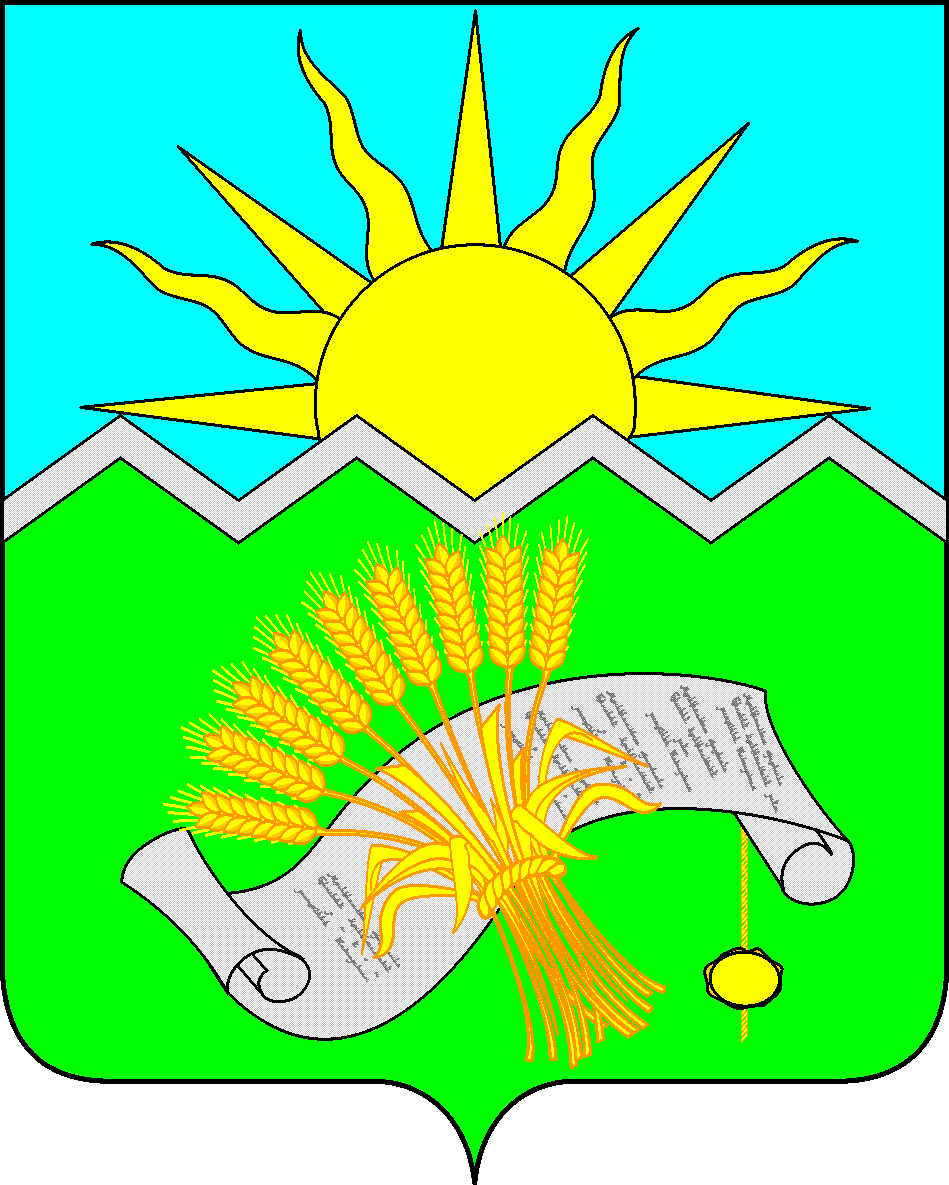 ТАТАРСТАН РЕСПУБЛИКАСЫБУА МУНИЦИПАЛЬ РАЙОНЫ НОРЛАТАВЫЛ ҖИРЛЕГЕ СОВЕТЫ 
N п/п (гаризаның теркәү номеры)Дата регистрации заявления Гаризаны теркәү датасыГариза биргән затның инициаллары, фамилиясе, вазыйфасы атамасыГариза кабул иткән затның инициаллары, фамилиясе, вазыйфасы атамасыГаризаның күчермәсен алу турында билге ("күчермәсен алды", гариза тапшырган затның имзасы)Вәкаләтле вәкил тарафыннан кабул ителгән карар турында билгеГариза, гариза биргән зат тарафыннан яллаучы вәкиленең карарының күчермәләрен алу турында билге ("күчермәсен алды", гариза тапшырган затның имзасы) яисә почта аша яллаучы вәкиленең карарын тапшыру турында хәбәрнамә белән (адрес, имза, карар җибәргән затның имзасы) җибәрү турында гариза)1 2 3 4 5 6 7 8". 